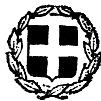                                                                                                                    ΑΙΤΗΣΗ ΠΡΟΜΗΘΕΙΑΣ ΥΛΙΚΟΥ                         ΕΛΛΗΝΙΚΗ ΔΗΜΟΚΡΑΤΙΑ                                                                          ΗΜΕΡΟΜΗΝΙΑ  01-09-2022                                      6η Υ.ΠΕ. ΠΕΛΟΠΟΝΝΗΣΟΥ, ΙΟΝΙΩΝ ΝΗΣΩΝ,                                       Αριθ. Πρωτ.:        6470                            ΗΠΕΙΡΟΥ ΚΑΙ ΔΥΤ. ΕΛΛΑΔΑΣ                                                   ΓΕΝΙΚΟ ΝΟΣΟΚΟΜΕΙΟ ΑΡΓΟΛΙΔΟΣΝΟΣΗΛΕΥΤΙΚΗ ΜΟΝΑΔΑ ΝΑΥΠΛΙΟΥ ΓΡΑΦΕΙΟ : ΔΙΑΧΕΙΡΙΣΗΣ ΥΛΙΚΟΥΤαχ. Δ/νση : 21100 ΝΑΥΠΛΙΟΤηλέφωνο : 2752361109 - 229ΕΡΕΥΝΑ  ΑΓΟΡΑΣ    ΥΛΙΚΟΥ Παρακαλούμε όπως   μας καταθέσετε προσφορά για  ΠΟΛΥΜΙΞΕΡ ΚΑΙ ΠΟΛΥΚΟΦΤΗ  που   είναι   απαραίτητα   για  την   κάλυψη των αναγκών  της κουζίνας της  Νοσηλευτικής  Μονάδας  Ναυπλίου.  CPV: 39710000-1     ΚΑΕ:1899 , με  Φ.Π.Α.  24%  Για περισσότερες διευκρινήσεις , και αποστολή προσφορών στα παρακάτω  email έως την Τρίτη 06/09/2022.vasiliki.vlachodimitri@gnn.gov.grizouroufidis@gnn.gov.grgeorge.neofotistos@gnn.gov.grΠεριγραφή ΑιτήματοςΜον.ΜέτρησηςΠοσότητα1ΠΟΛΥΚΟΦΤΗΣ  6 ΛΕΠΙΔΩΝ550-700wattΤεμάχιο22ΜΠΛΕΝΤΕΡ ΠΟΛΥΜΙΞΕΡΔΟΧΕΙΟ > 2LTΑΠΟ 800wattΤεμάχιο1